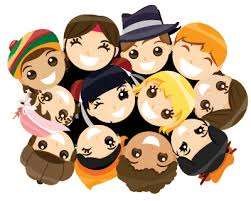 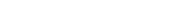 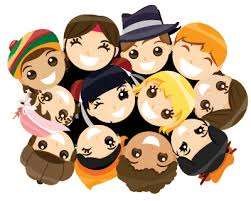 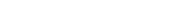 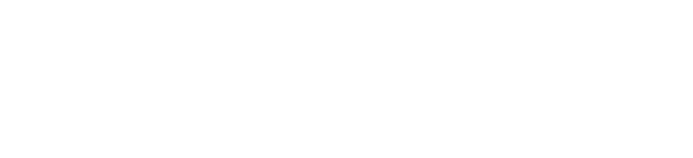 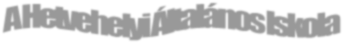 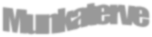 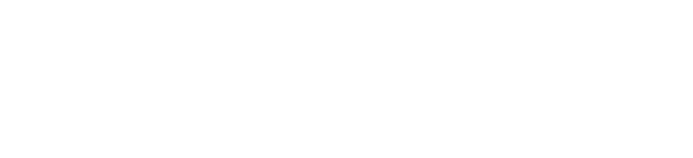 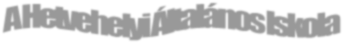 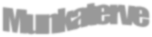 MUNKATERV 2023/2024. TANÉV Készítette: Erős Andrea 	                      	 	 	 	 	 	 	 	 	        igazgató Hetvehely, 2023. szeptember 11. Tartalom BEVEZETÉS ....................................................................................................................................................... 4 HELYZETELEMZÉS ............................................................................................................................................ 4 	- 	AZ INTÉZMÉNY HIVATALOS NEVE: HETVEHELYI ÁLTALÁNOS ISKOLA ................................................ 4 SZEMÉLYI FELTÉTELEK .................................................................................................................................... 4 Tantestület, alkalmazotti közösség összetétele (név szerint, ki mit tanít, ki milyen feladatot lát el): .............. 5 Áttanító pedagógusok: nincs .......................................................................................................................... 8 A tanév során várhatóan bekövetkező, az alkalmazottak foglalkoztatásával kapcsolatos változások: .......... 9 TÁRGYI FELTÉTELEK ...................................................................................................................................... 10 NYÁRI MUNKÁK/FELÚJÍTÁSOK/KARBANTARTÁSOK .................................................................................. 10 TANULÓI ADATOK............................................................................................................................................ 11 Létszámadatok ............................................................................................................................................. 11Tanulói jogviszonyt szüneteltető tanulók: ebben a tanévben nincs ilyen tanulónk. ...................................... 12 Elsős beiratkozás: 3 fő .................................................................................................................................. 12 Bejáró tanulók kimutatása településenként: ................................................................................................. 12 Nyár közben lezajlott tanulói létszámváltozások: ......................................................................................... 13 Hit- és erkölcstan oktatás: ............................................................................................................................ 13 Etika oktatáson résztvevő tanulók száma ..................................................................................................... 14 Napközis csoportok, délután négyig való benntartózkodás: ......................................................................... 14 Napközisek csoportbeosztása: ..................................................................................................................... 14 Szakkörök: .................................................................................................................................................... 15A CÉLKITŰZÉSEK MEGVALÓSÍTÁSÁT SZOLGÁLÓ TEVÉKENYSÉGEK AZ OKTATÓ-NEVELŐ MUNKÁBAN ................................................................................................................................................. 15 TERVEK, FELADATOK A TANÉVRE: ............................................................................................................... 15 Az előző tanév tapasztalataiból adódó nevelési, oktatási célok, feladatok ................................................... 15 A munkatervben illetve pedagógiai munkánkban az alábbi területek kapnak hangsúlyt: ............................. 16 Az intézmény célja a 2022/23-as tanévben: ................................................................................................. 20 Tehetséggondozás és felzárkóztatás ........................................................................................................... 23 Pályaválasztás, továbbtanulás ..................................................................................................................... 25 Mérés, értékelés, vizsgáztatás ..................................................................................................................... 25 Témahetek a tanévben: ................................................................................................................................ 27 PÁLYÁZATOK ................................................................................................................................................. 27 Folyamatban lévő pályázatok: ..................................................................................................................... 27 A tanév során várhatóan beadásra kerülő pályázatok: ................................................................................ 28 A 2023/2024. TANÉV RENDJE ........................................................................................................................... 28 	 	Tanítás nélküli munkanapok (4 nap) felhasználása: ............................................................................... 29 Munkarendváltozások: .................................................................................................................................. 29 Eseménynaptár/Programterv ........................................................................................................................ 30 Az előre tervezhető nevelőtestületi értekezletek időpontja ........................................................................... 39 A szülői értekezletek, fogadóórák időpontjai ................................................................................................ 40 Az intézmény bemutatkozását szolgáló pedagógiai célú iskolai nyílt napok tervezett időpontja ................. 40 VERSENYNAPTÁR ............................................................................................................................................ 44 5-8. OSZTÁLY .................................................................................................................................................... 44 7-8. OSZTÁLY .................................................................................................................................................... 44 4. osztályosok ................................................................................................................................................. 47 LEGITIMÁCIÓS ZÁRADÉK ............................................................................................................................... 51 A MUNKATERV ELHELYEZÉSE: HONLAPON, IGAZGATÓI IRODÁBAN ..........                 ............................. 51 A MUNKATERV ÉRTÉKELÉSE, MÓDOSÍTÁSA:---- .......................................................................................... 51 A nevelőtestület nyilatkozata ......................................................................................................................... 51 MELLÉKLETEK (A MUNKAKÖZÖSSÉGEK ÉS MÁS FELELŐSÖK ÉVES MUNKAPROGRAMJA) ................... 54 FÜGGELÉK ........................................................................................................................................................ 55 A munkaterv jogszabályi háttere ................................................................................................................... 55 Bevezetés A munkaterv a tudatosan végzett pedagógiai munka előrelátó tervszerűségének írásba foglalt dokumentuma, a nevelési-oktatási intézmények egészének egy-egy tanévre szóló cselekvési programja a feladatok, időpontok, felelős személyek megjelölésével. Intézményünk munkatervének elkészítésekor iránymutatóak voltak az intézmény működését, tevékenységét meghatározó belső szabályozók is, így különösképpen a: a szakmai alapdokumentumunk, a Hetvehelyi Általános Iskola pedagógiai programja, a Hetvehelyi Általános Iskola szervezeti és működési szabályzata, a Hetvehelyi Általános Iskola házirendje, valamint figyelembe vettük a nevelőtestületi értekezleten elhangzott javaslatokat. Ezen kívül természetes módon figyelembe vettük a jogszabályi keretet, amit a Függelék 1. A munkaterv jogszabályi háttere fejezetben fejtek ki részletesen.  Helyzetelemzés - Az intézmény hivatalos neve: Hetvehelyi Általános Iskola - Az intézmény székhelye: 7681 Hetvehely, Rákóczi u. 30. Személyi feltételek A tantestület jelenlegi létszáma: 8 fő Igazgató: Erős Andrea Igazgatóhelyettes: nincs Tantestület, alkalmazotti közösség összetétele (név szerint, ki mit tanít, ki milyen feladatot lát el): Áttanító pedagógusok: Petz Józsefné (nyugdíjas továbbfoglalkoztatott): A Szentlőrinci Általános Iskola Bükkösdi Általános Iskola Tagintézményében 10 órában német nyelv és irodalom tantárgyra jár át. Az intézményben tanít megbízási szerződéssel:  A magyar nyelv és irodalom tárgyat Schlégl Adrienn Ildikó, a biológia tárgyat az Abaligeti Általános iskolából Várszeginé Pálos Katalin, a hit és erkölcstant Kerekes Edith a pécsi egyházmegyéből, azon belül a szigetvári esperesi kerületből oktatja.   Utazó szakemberek: Szikinger Andrea a Szentlőrinci EGYMI-ből jár hozzánk az SNI-s gyerekek habilitációjára heti nyolc órában, valamint Hegedűs Szilvia a Szentlőrinci EGYMI-ből az SNI-s gyerekek logopédiai foglalkozásait heti négy órában. Pedagógus munkát közvetlenül segítők: Patonai Balázs rendszergazda Schlégl Adrienn Ildikó félállású pedagógiai asszisztens Technikai személyzet: Csizmár Beáta (takarító munkakörrel- 8 órás) 	 	 	 	     Gulyás József (karbantartó munkakörrel- 6 órás)			                         Végh Zsófia (ügyviteli alkalmazott munkakörrel- 8 órás)Pedagógusok megbízatásai: Osztályfőnökök: Barticsné Kőszegi Réka: 2-4.o. Kaponyiné Zöldhegyi Kinga: 1-3.o.Ujhelyi Csilla Katalin: 6.o. Pásztory Csongor: 7.o. Mandity Mária: 8.o. Munkaközösség vezetők:  Kaponyiné Zöldhegyi Kinga: német munkaközösség Pásztory Csongor: ökoiskolai munkaközösség Diákönkormányzatot segítő pedagógus:  Barticsné Kőszegi Réka Tankönyvfelelős: Ujhelyi Csilla Katalin Szakkörök, művészeti csoportok vezetői: Ebben a tanévben a túlórák száma miatt sajnos nincs lehetőség a szakkörök megtartására Felzárkóztatás, tehetséggondozás vezetői:Ebben a tanévben a túlórák száma miatt sajnos nincs lehetőség a felzárkóztatás, tehetséggondozás megtartására órai keretek közöttKRÉTA kapcsolattartó: Erős Andrea Adatvédelmi felelős: Ujhelyi Csilla KatalinA tanév során várhatóan bekövetkező, az alkalmazottak foglalkoztatásával kapcsolatos változások:  Nyugdíjba vonulók: nincs ilyen kollégaIntézményi és intézményvezetői pedagógiai-szakmai ellenőrzés:  Az adatszolgáltatás megtörtént, az intézmény és az intézményvezető is bekerült az ellenőrzési tervbe. Várhatóan az ősz folyamán fognak megvalósulni. Pedagógusminősítések: A 2023-as kötelező minősítési eljárásra három személyt jelentkeztettem, de szeptember 14-ig van lehetőség arra a döntésre, hogy szeretne-e benn maradni bármelyik kolléga. Ezt jelen pillanatban még nem tudom. A tanév során megvalósuló továbbképzések: A Pécsi POK által szervezett továbbképzésekkel, valamint intézményvezetők, igazgatók műhelyén való részvétellel kívánunk élni a tanév során. Természetesen támogatjuk az olyan önképzési formákat, az online-képzéseket, amik szakmai profilunkkal egybevág. Mivel pedagógusainknak nincs ebben a tanévben kötelezettsége a hétévenkénti továbbképzésekkel, így nem kívánom megszabni, ki, milyen továbbképzésre menjen el. Prioritást élvez az ILMT PR továbbképzései, valamint a témahetekre való felkészítő továbbképzések. Továbbképzési terv tervezett megvalósulása a 2023/2024-aes tanévben: A továbbképzési tervbe bekerült kolléga beiratkozott a germanisztika szakra és elkezdte az újabb szakképesítés megszerzését.Tárgyi feltételek Épületek száma: 1 db (a fenntartó és a működtető is a Szigetvári Tankerületi Központ) Tantermek száma: 10 db Más létesítmények, eszközök használata: 1 db (a sportcsarnok fenntartója és működtetője Hetvehelyi Község Önkormányzata) Nyári munkák/felújítások/karbantartások A nyár folyamán két konténeres pellett kazán kiépítése történt meg, aminek a belső munkálatai még tartanak, egy tanterem gipszkartonozása éa festése valósult meg, valamint kisebb karbantartási problémák elhárítására került sor a Szigetvári Tankerületi Központ finanszírozásában. IKT-eszközkészletünk a TIOP-pályázatok és az EFOP-pályázatok elnyerésével IKT-s eszközökkel, 5 interaktív táblával, tabletekkel teljes. Informatika termünkben 13 db öt- tíz éves számítógéppel oktatjuk a diákokat, amik állapota több javítást igényel. A kiépült wifi-hálózat lehetővé teszi a kapott tanári laptopok hatékony használatát. Továbbra is jól működik a tanáriban a nagy teljesítményű multifunkciós nyomtató-fénymásoló, az igazgatói irodában a kisebb teljesítményű színes nyomtatásra is alkalmas multifunkciós gép.  A tanév során tervezett felújítások, beruházások Ebben a tanévben előre tervezett felújítás nincs, a konténeres pellett kazánok belső munkálatai fejeződnek be a tanév első felében. Tanulói adatok Létszámadatok Tanulói jogviszonyt szüneteltető tanulók: ebben a tanévben nincs ilyen tanulónk. Elsős beiratkozás: 2 fő Bejáró tanulók kimutatása településenként: Nyár közben lezajlott tanulói létszámváltozások: Az iskolába beiratkozott tanulók (létszáma: 1 tanuló; rövid indoklás): A szülő a nemzetiségi oktatás miatt választotta az intézményt.Az iskolából kiiratkozott tanulók (létszáma: 3 tanuló; rövid indoklás): A tanulók a szülők munkahelyre való utazás miatt választotta ezt a megoldást. Hit- és erkölcstan oktatás: Etika oktatáson résztvevő tanulók száma Napközis csoportok, délután négyig való benntartózkodás: Napközis létszámaink osztályonként: Napközisek csoportbeosztása: Szakkörök: Ebben a tanévben a túlórák magas száma miatt, sajnos nem tudunk szakköri foglalkozásokat tartani. Felzárkóztatás, tehetséggondozás:Ebben a tanévben a túlórák magas száma miatt, sajnos nem tudunk felzárkóztató és tehetséggondozó foglalkozásokat tartani.A célkitűzések megvalósítását szolgáló tevékenységek az oktató-nevelő munkában Tervek, feladatok a tanévre: Az előző tanév tapasztalataiból adódó nevelési, oktatási célok, feladatok Javasolt tervezési tematika Az országos mérésből adódó feladatok  Az innovatív tanítási-tanulási módszerek alkalmazása terén jelentkező teendők Differenciálás – esélyegyenlőség biztosítása által felvetett kérdésekből adódó feladatok e) Alsó-felső tagozatváltás feladatai Elsős tanulók szocializálása Intézményi önértékelésből adódó teendők Iskola tanulói morálja – erkölcsi nevelés az integrált SNI és a BTMN-s tanulók fejlesztése érdekében tervezett hatékonyabb módszerek alkalmazása a tehetséggondozás és a versenyeztetés a digitális tananyagok használata további pályázati lehetőségek megvalósítása katasztrófavédelmi (tűzvédelem, munkavédelem, elsősegélynyújtás…) intézkedések tervezése a tanulók, pedagógusok és a technikai, valamint a közfoglalkoztatásban résztvevők körében A munkatervben illetve pedagógiai munkánkban az alábbi területek kapnak hangsúlyt: Iskolánk szakmai tevékenységét három pillérre helyezzük. Az első a nemzetiségi oktatás-nevelés, a második az ökoiskolai szemlélet kialakítása, életvitelszerű alkalmazása a fenntartható fejlődés érdekében, a harmadik pillér a kiemelt figyelmet érdemlő gyermekekkel való integrált foglalkozások színvonalának szinten tartása, emelése.  Nemzetiségi oktatás: A német munkaközösség kiemelt feladata, valamint az intézmény összes dolgozójának feladata az intézményben folyó kétnyelvű, valamint német nemzetiségi bővített nyelvoktató munka összehangolása, az eddig elért színvonal megtartása, a nemzetiségi hagyományok, ill. a külföldi kapcsolatok ápolása, kialakítása, a tanulók helyi nemzetiségi identitástudatának erősítése. A helyi múlt megismerésével a tanulók azonosságtudatának kialakítása és jövőképük formálása. Tanulóink ismerjék meg a kisebbségi jogokat, ezáltal készüljenek fel érdekeik képviseletére. A tanulók tegyék magukévá először a magyarországi németek legfontosabb hagyományait, életmódjukat és kultúrájukat. Legyenek büszkék arra, hogy ehhez a népcsoporthoz tartoznak, de tiszteljék a magyar nép és az országban élő más kisebbségek kultúráját, ismerjék fel a népek közötti kapcsolódási pontokat. A diákok ismerkedjenek meg a magyarországi németek nyelvjárásaival, értékeivel, és tudatosuljon bennük az irodalmi nyelvtől való eltérés oka. A németajkú lakosság történetének tanulmányozása a magyar államalapítástól a mostani ezredfordulóig vezesse el a tanulókat ahhoz a tényhez, hogy a kisebbség sokszínűségével és kisugárzásával hatást gyakorol a többségi nemzetre. A történelmi ismeretek segítséget nyújtanak az előítéletek megjelenési formáinak felismerésében és a jelenség hátterének feltárásában. A fiatalok igazodjanak el a mai kisebbségi lét megjelenési formáiban, ismerjék meg a szervezeteket, a testületeket és a sajtót, továbbá ösztönözzük őket arra, hogy a tanulmányok befejezése után is önálló kutatással foglakozzanak a magyarországi németek kultúrájával és képviseljék a népcsoport érdekeit. Az interkulturális tanulás segítségével rávilágítunk a nyelvi és kulturális sokszínűség előnyeire és a saját, valamint más kultúrák megbecsülésére nevelünk. A tanulók tudják a magyarországi németek helyzetét az európai dimenzióban elhelyezni. Továbbra is törekedni kell az eddig kiépített kapcsolatok megtartására a pécsi Koch Valéria Iskolaközponttal és a svájci Rafz városával, iskolájával. A nemzetközi kapcsolatok ápolásakor is fontos szempont a fenntarthatóság gyakorlatának megfigyelése más kultúrákban. Eredményes tanári munka nem képzelhető el ellenőrzés nélkül, az ellenőrzés pedig pedagógiailag hatástalan értékelés nélkül. Állandóan figyelnünk kell az ellenőrzés és értékelés változatos formáira. Fontos ez diáknak, tanárnak és szülőnek egyaránt. A népismeret tantárgy kivételes helyzetben lehet, mivel alapvető feladata, hogy élményszerűbbé tegye az oktatást. E tantárgy esetében megengedett a tanári nagyvonalúság, s értékelni kell és lehet jó jeggyel minden pozitív megnyilvánulást, s tevékenységvállalást. (pl. hozzászólást, vélemény-nyilvánítást, tárgyi gyűjtést, feladatvállalást, stb.) Elsősorban elméleti alapismereteket kérjünk számon és értékeljünk reális érdemjeggyel, a cselekedtetésen alapuló egységeket jó jeggyel osztályozzuk. Az értékelésnél is igyekezzünk megtartani az élményszerűséget. A tehetséges és szorgalmas diákok lehetőséget kapnak helyi, megyei, országos szintű német nyelvi és szavalóversenyeken való megmérettetésre. Falusi rendezvényeinken is méltóan képviselik diákjaink iskolánkat. Fő cél a hagyományápolás, a régi értékeink megőrzése, illetve a tanulók aktivizálásán keresztül ezen ismereteik bővítése.   Az új kapcsolatok kiépítése a nyelvi környezet biztosítására való törekvésünket egészíti ki. Feladataink a nyelvoktatásban: Tanmenetek készítése, kiegészítve a helyi sajátosságokkal. A tantermek technikai eszközökkel való felszerelése, a meglévő szemléltető eszközök maximális kihasználása.  A tehetséges tanulók felkészítése nyelvi versenyekre, a nyolcadik osztályosok segítése a pályaválasztásban és felkészítésük a továbbtanulásra. A Neue Zeitung és más német nyelvű gyermek és ifjúsági lapok (pl.: Spatzenpost, JÖ, stb.) rendszeres olvasása, az újságban megjelenő pályázati lehetőségek igény szerinti kihasználása. Német nyelvű filmek, esetleg színházi előadások megtekintése. (a szekszárdi Deutche Bühnében tett látogatás)  A gyakorlatra jelentkező pályakezdő fiatalok munkájának segítése. A meglévő partnerkapcsolatok további ápolása, újak kialakítása. Feladataink a nemzetiségi hagyományok ápolása terén: A tananyagba építsük be községünk népszokásait, amelyek nemzetiségi kultúránk szerves részét képezik. Megismerésük elengedhetetlen követelmény a tanulók számára. Ezen belül kiemelt feladatunk a hagyományos sváb ételek megismertetése, elkészítése, felhívva a figyelmet az egészséges táplálkozás fontosságára.  Minden témanapot, témahetet és projektet úgy kell megszervezni, hogy egyaránt jelenjen meg benne a hagyományok ápolása, tisztelete, de jelenjen meg benne a fenntarthatóság érdeke is.  Az iskolai rendezvényeken biztosítani kell a német nyelvű műsort is. A tantermekben, a folyosókon a dekoráció utaljon a nemzetiségi jellegre. A szelektív hulladékgyűjtés, a hasznos elemgyűjtés fontosságára német nyelven is kerüljön sor. Utalva őseink spórolási törekvéseire, hatékony energia felhasználásukra, iskolánkban a tanórákon és a tanórán kívüli foglalkozásokon is feladatunk az energiatakarékosságra felhívni a figyelmet.  A helyi nemzetiségi természeti és épített környezet ápolása, az értékek közvetítése, a hagyományok továbbörökítése. A régi mesterségeket még bemutatni tudók felkeresése és az ismeretek átadása. Nemzetiségek Kulturális Találkozója rendezvény megrendezése minden első júniusi héten témahét keretében. A munkaközösség minden tanévben vállalja járási, régiós, megyei és országos német nyelvi versenyeken való szereplést. A Hetvehelyi Német Nemzetiségi Önkormányzattal, a helyi Heimatmuseum –mal való szoros kapcsolat. A Hetvehelyi Német Nemzetiségi Önkormányzat ülésein való részvétel. A lehetőségekhez mérten részt venni német nemzetiségi pályázatokon: BNÖSZ pályázatok, stb. Ökoiskolai program megvalósítása: Az ökoszemlélet tudatosítása érdekében az iskola erőségeinek és gyengeségeinek feltérképezéséhez felhasználtunk pedagógusok, szülők és tanulók által kitöltött kérdőíveket. Az erősségeinket és lehetőségeinket kihasználva véghezvittük ökoiskolai rövid, közép és hosszútávú céljainkat és ennek köszönhetően Örökös Ökoiskolai címünk megtartása a célunk. Így megvalósult: több virág elhelyezése az iskolában,  tantermek díszítése természetes anyagokkal,  az egészséges életmódot szolgáló magatartásformák napi gyakorlása,  zöld növények telepítése az udvarban,  iskolakert kialakítása a nyár folyamán, külső tanterem kialakítása az iskolaudvarban a nyár folyamán,  fecskebarát iskolává váltunk, madárbarát iskolává válás feladatainak folyamatos elvégzése,   ökoszemlélet kialakításának megkezdése a tanulók és szülők körében,  fenntarthatósággal kapcsolatos országos és nemzetközi kampányokon való részvétel,  takarékos hozzáállás kialakítása az iskolai élet minden területén.  szelektív hulladékgyűjtés bővítése,  fűszer- és gyógynövénykert kialakítása az iskolakertben,  további szakmai együttműködések kialakítása. A kiemelt figyelmet érdemlő gyermekekkel való foglalkozások: Az SNI-s, BTMN-s gyerekek speciális megsegítése (szakértői vélemény alapján) törvényi kötelezettség. Iskolánkban kiemelt figyelmet szentelünk már hosszú évek óta a habilitációs foglalkozásokra, sőt minden pedagógus feladatának tekinti az integráció során a különös bánásmódot. Az egyéni foglalkozások mellett a fejlesztő munkának az osztálytermi folyamatokra, az órai ismeretátadási folyamatokra is ki kell terjednie. A tanulási nehézséggel küzdő tanulók korrekciójában az egyéni fejlesztés mellett a tanítási órákon megvalósított differenciálás a gyógypedagógus és a gyermeket tanító pedagógusok szoros együttműködését igényli. Igyekszünk tudásunkat e téren is "karbantartani". Természetesen a gyermek megsegítése három alappilléren áll: Szülő- pedagógusszakember. Mindhárom alappillér egyaránt fontos!  A tehetséges gyermekekre a tanórákon és a tanórákon kívül egyaránt figyeltünk. A tanórákon a differenciálás adta lehetőséggel éltünk, a tanórán kívüli foglalkozások kereteiben kibontakoztattunk. Iskolánkban a tehetséges gyerekek versenyeztetése komoly hagyományokra tekint vissza. A versenyhelyzetekkel lehetőséget adunk diákjainknak, hogy másokkal összehasonlítsák magukat, valamint fejleszthetik saját képességeiket.  Az intézmény célja a 2023/24-es tanévben: Összhangban az oktatáspolitikai célkitűzésekkel és az irányadó jogszabályokban a nevelésreoktatatásra vonatkozó, annak szellemiségét megfogalmazó normákkal, valamint az iskola pedagógiai programjában lefektetett elvekkel és más, az intézmény működését meghatározó előírásokkal – a 2023/2024. tanév kiemelt feladataként a következőket jelöltük ki: Végre kell hajtani a jogszabályi változásokból adódó aktuális feladatokat. Folyamatosan kell készülni a tanfelügyeleti rendszerre, a minősítési eljárásokra, valamint az intézményi, vezetői, pedagógus önértékelésre. Aktualizálni kell a tanmeneteket, valamint az SNI-s tanmeneteket. A 2020-as NAT-hoz illeszkedő tanmeneteket meg kell fogalmazni a teljesoktatási-nevelési rendszerünkben. A gyerekek eltérő ütemű éréséből fakadó hátrányok csökkentése, illetve az alapkészségek sikeres megalapozása érdekében 2023. október 13-áig fel kell mérni azon tanulók körét, akiknél az óvodai visszajelzések és a tanév kezdete óta szerzett tapasztalatok alapján az alapkészségek fejlesztését hangsúlyosabban kell a későbbiekben támogatni. A vizsgálatokat az iskolának a kiválasztott tanulókkal 2023. december 8-ig kell elvégeznie. Meg kell szervezni az SNI-s tanulók fejlesztő és habilitációs foglalkozásait. Részükre egyéni fejlesztési tervet kell készíteni. Át kell tekinteni a HH/HHH-s tanulók nyilvántartását, az adatokat folyamatosan egyeztetni kell a fenntartóval. Aktualizálni kell és ismertetni kell a szülőkkel és a tanulókkal a házirendet, valamint a járványügyi protokollt, és érvényre kell juttatni az azokban foglaltakat. Az idei tanévben két fajta mérésen vesznek részt a tanulók. A kimeneti mérésen a 4-8. évfolyam vesz részt. Fel kell készülni a mérésekre.  A mérésben érintett tanulókról: 2023. december 6-ig adatot kell szolgáltatni. Az egyes évfolyamokhoz a Hivatal által meghatározott ütemezés szerint kell lebonyolítani. A mérésekre 2024. március 4. és 2024. június 3. között kerül sor. A mérések lezárásához kapcsolódó adatokat legkésőbb 2024. június 12-ig kell megküldeni.Az Nkt. 80. § (9) bekezdése alapján a 2023/2024. tanévben országos mérés, értékelés keretében gondoskodni kell a tanulók fizikai állapotának és edzettségének vizsgálatáról. A vizsgálatot az iskoláknak – az 1–4. évfolyamán tanulók kivételével – a nappali rendszerű iskolai oktatásban részt vevő tanulók esetében 2024. január 9. és 2024. május 10. között kell megszervezni. Az adatok feltöltésének határideje: 2024. június 21. Ki kell dolgozni az tanulmányi versenyeken való részvétel feltételeit.   Az első és a második félév (a tanítási év utolsó napja) lezárását követő 15 napon belül nevelőtestületi értekezleten el kell végezni a pedagógiai munka elemzését, értékelését, hatékonyságának vizsgálatát. Az erről készített beszámolót tájékoztatás céljából meg kell küldeni a fenntartónak.  Fokozott figyelmet kell fordítani a tanár-diák viszony eredményes, konszenzuson alapuló működésére. Állandósuljon a következetes, igazságos számonkérés, a körülményeket mérlegelő, gyermeki érzésvilágot átérző tanári megközelítés, a jó és javító szándékú, a tudást és nem a hiányosságot kereső tanári magatartás. Kiemelt feladatnak kell tekinteni a tanulók jellemformálását, és személyiségfejlesztését, különös tekintettel az önkritika, kritika, kommunikációs képességek fejlesztésére.  Az iskola valamennyi dolgozójának aktív szerepet kell vállalnia a tanulók erkölcsiségének, értéktudatának, magatartásának és környezet kultúrájának alakításában. Hatékonyabb kapcsolatot kell kialakítani a szülői házzal. Különösen fontos az elsős szülők együttműködésének biztosítása az átmenet problémáinak mérséklésére. Meg kell adni a lehetőséget a szülőknek a nevelő által választott módszer megismerésére, a gyermekeik előmeneteléről való tájékozódásra, a problémás esetek négyszemközti megbeszélésére. Ez különösen fontos, hiszen már teljesen áttértünk az e-napló használatára. Szeptembertől heti egy alkalommal biztosítani kell a jövő évi elsős tanulók számára az iskolába való zökkenőmentes beilleszkedés elősegítését iskola előkészítő foglalkozások keretében.  Folyamatosan frissíteni kell az iskolai honlapot, az iskola facebook-oldalát. Az ingyenes tankönyvellátást szabályzatban rögzített módon kell biztosítani az érintettek részére. Ez az intézmény tankönyvi szabályzata alapján működik. Továbbra is feladatunk az intézményi és települési hagyományok ápolása, részvétel a községi ünnepségeken.  Fontos feladat az 1. és 5. évfolyamon az átmenet kezelése. Meg kell szervezni az eseti helyettesítéseket.  Biztosítani kell az iskolai rendezvények megfelelő minőségét (előadás és technikai háttér).  A bukási mutatók és lemorzsolódási mutatók elemzésére nevelőtestületi értekezlet keretein belül kerül sor, amelyről jegyzőkönyv és jelenléti ív, valamint írásos beszámoló is készül. Ha szükséges, további intézkedésekre is sor kerül. A Boldog Iskola program folytatása az összes osztályban. A kompetenciamérés eredményeinek elemzésére nevelőtestületi értekezlet keretein belül kerül sor, amelyről jegyzőkönyv és jelenléti ív, valamint írásos beszámoló is készül. Ha szükséges, további intézkedésekre is sor kerül. Az Örökös Ökoiskolai címünkhöz méltóan az ökoiskolai feladatinkat folyamatosan végre kell hajtani, programokat kell szervezni, hazai és nemzetközi programokon kell részt venni. Hatékonyan kell működtetni az OKOSHOP-ot, a motiváló pontrendszerünket. Az esetleges járványügyi helyzetnek megfelelően végre kell hajtani az intézmény járványügyi protokollját, amit az előírásoknak megfelelően utasításra módosítani kell. Oktató-nevelő munkánk során az alábbi területekre fordítunk kiemelt figyelmet: bukási mutatók értékelése a múlt tanév alapján-intézkedések ebben a tanévben-lemorzsolódás csökkentése  1 fő negyedikes osztályos -hiányzása miatt- évismétlő van A vírusveszély csökkentése érdekében tervezett intézkedések (rövid ismertetése): Az intézményünk létrehozta és az aktuális előírásoknak megfelelően többször módosította a Hetvehelyi Általános Iskola járványügyi protokollját, ami tartalmazza azon pontokat, amiket kiemelten fontosnak tartunk a járványügyi helyzet megfékezése érdekében. A járványügyi protokollunkat folyamatosan felülvizsgáljuk az adott járványügyi helyzetnek megfelelően, valamint az EMMI utasításainak megfelelően. Az esetlegesen megvalósuló digitális munkarendre történő átállás során az intézmény által tervezett intézkedések, eljárások vázlatos ismertetése: Intézményünk pedagógusai kidolgozták az esetleges digitális tanrend eljárásrendjét, szabályzatát. Ezt minden tanulóval és szülővel elolvastatjuk, tájékoztatjuk őket erről, majd elfogadtatjuk velük. Előzetesen megállapodtunk, hogy az online órákat a a GOOGLE MEET alkalmazással tarjuk és a feladatok kiosztása, a kapcsolattartás a KRÉTA rendszeren keresztül fog történni.  Amennyiben lehetséges, az alsó tagozaton nem digitális oktatunk, hanem személyes jelenléttel, csak a felső tagozaton állunk át a digitális munkarendre. Alternatív órarendet hozunk létre, ahol a főbb tantárgyak kapnak hangsúlyt. Az ellenőrzés módjánál a KRÉTA online teszt alkalmazását fogjuk használni. A határidők betartását a tanulóktól minden esetben elvárjuk. Amennyiben a gyermek nincs az online órán jelen, az igazolatlan mulasztásnak minősül. A támogatásból kapott számítógépeket újból kiosztjuk azon tanulóknak, akiknek az otthonában nincs megfelelő eszköz. Tehetséggondozás és felzárkóztatás Tanulmányi versenyek: A tanulmányi versenyek fejezetben szereplő versenyek Feladat: tanulmányi versenyekre jelentkezés, felkészítés Felelős: intézményvezető, munkaközösség-vezetők, versenyre felkészítő pedagógus Sportversenyek: A Sportversenyek fejezetben szereplő versenyek Feladat: sportversenyekre jelentkezés, felkészítés Felelős: intézményvezető, testnevelő tanár, versenyre felkészítő pedagógus Alsó tagozat tehetséggondozás  A felső tagozaton tehetséggondozás Feladat: tehetséggondozás igény szerint Felelős: osztályfőnökök, szaktanárok   Alsó tagozat felzárkóztatás  A felső tagozaton felzárkóztatás Feladat: felzárkóztató foglalkozások megtartása igény szerint Felelős: osztályfőnökök, szaktanárok Fejlesztő foglalkozás: - a nevelési tanácsadó és a szakszolgálat vizsgálata alapján ellátásra szoruló tanulók  - BTMN-es tanulók ellátása  Felelős: intézményvezető, utazó gyógypedagógus, osztályfőnökök, szaktanárok  A 2023/2024. tanévben tovább folytatjuk a Jobb Veled a Világ Alapítvány által működtetett Boldogság Intézet szervezésében a Boldogságóra programot. Ennek megvalósítása során iskolánk elnyerte és viselheti az ÖRÖKÖS Boldog Iskola címet, immár hatodik éve. A program szorosan illeszkedik iskolánk pedagógiai alapelveihez, célkitűzéseihez, kiemelten a szeretetteljes emberi kapcsolatok kialakítása területén. A teljes Boldogságóra program 10 egymásra épülő témából áll, amelyek fokról fokra ismertetik meg a boldogság különböző összetevőit, feltételeit. Az egyes témakörök sorrendben: 	  	Boldogságfokozó hála 	  	Optimizmus gyakorlása  Kapcsolatok ápolása  Boldogító jócselekedetek   	Célok kitűzése és elérése  Megküzdési stratégiák  Apró örömök élvezete 	  	Megbocsátás 	  	Testmozgás 	  	Fenntartható boldogság A program megvalósítása a fenntartóra többletterhet nem hárít. Felelősök a programban szereplő pedagógusok: Kaponyiné Zöldhegyi Kinga, Barticsné Kőszegi Réka Pályaválasztás, továbbtanulás   A 8. osztályos tanulók továbbtanulási terve: 8. osztály létszáma 7 fő Feladat: a 8. évfolyam tanulóinak pályaválasztásának segítése Felelős: intézményvezető, osztályfőnök            8. osztály osztályfőnöke: Mandity Mária Testnevelés és sport Feladat: a kölyökatlétika program és a labdarúgás kerettanterv működtetése Felelős: testnevelés tanár, alsós tanítók, akik testnevelést tanítanak Mérés, értékelés, vizsgáztatás A külső és belső mérések ütemezéséről, felelőseiről részleteiben a munkaközösségi munkatervek (mellékletek) szólnak. Kiemelt mérések: Tanév eleji szaktárgyi szintfelmérés a szaktanárok, a tanítók által kialakított mérőeszközök segítségével Határidő: 2023. 09. 30. Felelős: szaktanárok, tanítók Az 1. évfolyamosok DIFER-mérése Határidő: 2023. 12. 8. Felelős: elsős osztályfőnök Félévi szaktárgyi szintfelmérés a szaktanárok, a tanítók által kialakított mérőeszközök segítségével Határidő: 2024. 01. 19. Felelős: szaktanárok, tanítók Országos mérés az érintett évfolyamokon (matematika, szövegértés, természettudomány) Határidő: 2024. sávos beosztásban Felelős: Erős Andrea Idegen nyelvi mérés az érintett évfolyamokon (német) Határidő: 2024. sávos beosztásban Felelős: Erős Andrea Bemeneti mérés az 5. évfolyamokon (fenntarthatóság, környezettudatosság) Határidő: 2023. 09. 30. Felelős: Pásztory Csongor Kimeneti mérés a 8. évfolyamokon (fenntarthatóság, környezettudatosság) Határidő: 2024. 05. 30. Felelős: Pásztory Csongor Tanév végi szaktárgyi szintfelmérés a szaktanárok, a tanítók által kialakított mérőeszközök segítségével Határidő: 2024. 06. 10. Felelős: szaktanárok, tanítók Osztályozó és javítóvizsga időpontja: 2024. augusztus 26. 9:00 Felelős: intézmény-vezető, szaktanár(ok)  A tanulók fizikai állapotát felmérő vizsgálat időpontja: 2024. januártól folyamatos  Felelős: Pásztory Csongor Témahetek a tanévben: A 2023/2024-es tanítási évben az oktatásért felelős miniszter az alábbi időpontok szerint hirdeti meg a témaheteket, amikben már az elmúlt évekhez hasonlóan részt veszünk idén is: Magyar Diáksport Napja 2023. szeptember 29-án, Állatvédelmi témahét: 2023. 10. 02-13. között,b)„Pénz7” pénzügyi és vállalkozói témahét 2024. március 4-8. között, digitális témahét 2024. április 8-12. között, fenntarthatósági témahét 2024. április 22-26. között. Pályázatok Folyamatban lévő pályázatok:   	Fenntartási időszakban lévő projektek:  	TÁMOP 3.1.4C-14-2015- 0713 	 	 	 	 	 	 	TIOP -1.1.1-12/1-2012-0001 	 	 	 	 	 	 	TIOP-1.1.1A-15/1 Ökoiskolai pályázat (Iskolánk 2017. január 1. -2019. december 	31. 	közötti 	időszakra 	elnyerte 	az ÖKOISKOLAI CÍMET, 2020.06.19-i dátummal a 2020. szeptember 1 - 2023. augusztus 31. időszakra iskolánk elnyerte ismét az Ökoiskola címet, majd 2023. 07.20-ától az Örökös Ökoiskolai címet is birtokoljuk.) Boldog Iskola cím- Boldogságóra program (Iskolánk elnyerte az ÖRÖKÖS Boldog Iskola címet ebben a tanévben is) EFOP 3.3.2. projekt Királyegyháza önkormányzatával közösen EFOP 3.3.2. projekt Sumony önkormányzatával közösen EFOP 3.3.2. projekt Szabadszentkirály önkormányzatával közösen EFOP 3.3.2. projekt Bükkösd önkormányzatával közösen EFOP 3.3.2. projekt Abaliget önkormányzatával közösen EFOP 	3.2.4. 	Digitális 	kompetenciafejlesztés (továbbképzések) Lázár Ervin pályázat: határon belül kulturális programmal kínáljuk meg a gyermekeket. A tanév során várhatóan beadásra kerülő pályázatok:   Lehetőségeinkhez mérten, ha egyedül nem megy, akkor konzorciumi tagként nagyobb pályázatokban kívánunk részt venni.  A negyedévenkénti  BNÖSZ- pályázatokkal kívánjuk a nemzetiségi rendezvényeket támogatni.  Az iskolai rendezvényeket nagymértékben támogatják a Hetvehelyi Gyermekekért Egyesület pályázatai.  A 2023/2024. tanév rendje A szorgalmi idő: Első nap: 2023. szeptember 1. Utolsó nap: 2024. június 21.  A szorgalmi időszak első féléve 2024. január 19-ig tart. Az iskola 2024. január 26-ig értesíti a szülőket az első félévben elért tanulmányi eredményekről. A tanítási napok száma: 180 nap Tanítási szünetek:  őszi szünet:utolsó tanítási nap: 2023. október 27.első tanítási nap: 2023. november 6.o téli szünet:  utolsó tanítási nap: 2023. december 21. (csütörtök)első tanítási nap: 2024. január 8. (hétfő)  	tavaszi szünet: utolsó tanítási nap: 2024. március 27. első tanítási nap: 2024. április 8. Tanítás nélküli munkanapok (4 nap) felhasználása:  Munkarendváltozások: ebben a tanévben nincs.Eseménynaptár/Programterv  Az előre tervezhető nevelőtestületi értekezletek időpontja A szülői értekezletek, fogadóórák időpontjai Az intézmény bemutatkozását szolgáló pedagógiai célú iskolai nyílt napok tervezett időpontja  A Boldogságprogram részletezése: A boldogságórák keretében az alsó tagozat minden osztálya minden hónapban megvalósít osztályfőnökével egy-egy boldogságórát – alapul véve a Boldogságóra korosztályra vonatkozó könyveit. ( Saját óraválasztás és órarendbe való beépítés alapján). Intézményünk hosszú évek óta nagy hangsúlyt fektet a személyiségfejlesztésre. Ezzel a tudatosan kidolgozott módszerrel igyekszünk a pozitív pszichológia lehetőségeit alkalmazni a személyiség fejlesztésében. Az órák lényege a személyiségfejlesztés, a pozitív életszemléletre való képesség tanítása. A pozitív pszichológia alkalmazásával segíteni próbálunk a gyerekeknek, hogy a lehető legtöbbet hozzák ki magukból. Ezzel sikeresebben valósíthatjuk meg kiemelt feladatunkat, a tanulók neveltségi szintjének fenntartását, fejlesztését. Tanulóink nagy része ismeri az udvariassági szabályokat, ezeket a legtöbbje képes alkalmazni is.  A motivációs pontrendszer részletezése, az OKOSHOP működése: Iskolánk sikeres pályázatot nyújtott be a United Way Magyarország által kiírt LifeChanger 2019 Pénzügyi Oktató Programban való részvételre. 2019-ben az országból 5 intézményt tartott a szakmai zsűri alkalmasnak a programban való részvételre. A program során a gyerekek pénzügyi fogalmakkal és ismeretekkel ismerkednek majd meg, amit a gyakorlatban a szociális kompetenciák fejlődését célzó motivációs pontgyűjtő rendszer segítségével hasznosíthatnak. Ebben a tanévben lehetőséget kapnak arra, hogy egyéni és csoportos döntéseiket „frankókra válthassák” és az előre meghatározott pontrendszer szerint összegyűjtött pontjaikat az iskola „boltjában”: az OKOSHOP-ban különböző tárgyakra és/vagy élményekre költsék. Ennek elindításához kaptunk szakmai segítséget, egy pedagógus szakmai napot a fővárosban 2019. május 17-én. A rendezvény igen hasznos volt, gondolatébresztőkkel tértünk haza! A United Way Magyarország (UWH) és a MetLife pénzügyi szakértőkkel és pedagógusokkal együttműködve olyan pontgyűjtő rendszert fejlesztett ki, melynek célja a gyerekek egyéni ambíciójának, motivációjának ösztönzésén túlmenően a szociális kompetenciák és a pénzügyi tudatosság erősítése. A pontgyűjtő rendszer kifejezetten alkalmas hátrányos helyzetű, tanulási és fejlődési célokat nehezen megfogalmazó, közösségi szerepvállalásra nehezen ösztönözhető gyermekek oly módon való motiválására, hogy közben pénzügyi és gazdálkodási ismereteik is bővülnek. A program testre szabható, rugalmas keretet biztosít ahhoz, hogy a helyi közösség a saját igényeire és lehetőségeire szabja. A nyáron dolgoztuk ki a rendszert, amit szeptembertől használunk, a bolt havonta egyszer lesz nyitva! A gyerekek az iskola által egységesen meghatározott és a gyerekek számára is világosan átlátható és jól értelmezhető tevékenységekért, célok eléréséért frankókat kapnak. Frankót érhetnek például: együttműködés a többiekkel, mások segítése, versenyeken való részvétel, kutatómunka elvégzése, bizonyos mennyiségű vagy témájú könyvek elolvasása, de a nehezebb helyzetben lévő gyermekek számára szóba kerülhetnek jutalmazandó viselkedésként a jó jegyek szerzése. Meghatározott időszak alatt összegyűjtött pontjaikat a gyerekek az erre a célra létrehozott „boltban” vásárolhatják le. A pontgyűjtő rendszernek a motiváció elősegítése mellett az iskola igénye ill. befogadókészsége/felkészültsége szerint célja lehet az is, hogy a gyermekek mindennapi életébe olyan alapvető pénzügyi fogalmakat is bevezessen, mint pl. rövid vagy hosszabb távú befektetések, hitelre vásárlás, a pénz kamatoztatása, stb. A bolt áruválasztékának kialakítását a United Way Magyarország egy meghatározott összegű egyszeri támogatásként értelmezhető pénzadománnyal támogatja, illetve a hosszú távú fenntarthatóság érdekében tréninggel segíti az intézményt saját helyi vállalati kapcsolatok kialakításában és menedzselésében, amely a bolt működtetéséhez szükséges további tárgyi illetve pénzügyi támogatás biztosítását is segítheti. A bolt áruválasztéka, azaz a megszerezhető portékák köre meglehetősen sokszínű lehet: tan- és sportszerektől kezdve az élményekig (pl. színházjegy). Egyén mellett akár egy csoport vagy osztály is lehet a kedvezményezett, ilyen pl. egy osztálykirándulás, csoportos belépő az állatkertbe, egy új hangszer a zeneszobába, stb. A tárgyakat az intézmény egy fizikailag (vagy akár csak virtuálisan) létező boltban árusítja, amelynek készlete alkalmazkodik az iskola diákjainak igényeihez. A pontgyűjtő rendszer lehetőséget teremthet a szülőkkel való szorosabb kapcsolattartásra is, a pedagógus közösségen túlmenően a szülők is bevonhatók a pontgyűjtő rendszer kialakításába és működtetésébe. Versenynaptár Tanulmányi versenyek LEGITIMÁCIÓS ZÁRADÉK  A munkaterv elhelyezése: honlapon, igazgatói irodában A munkaterv értékelése, módosítása:---- A nevelőtestület nyilatkozata A munkatervet az intézmény nevelőtestülete ......... év .................. hó ........ napján tartott értekezletén elfogadta, módosítását ......... év .................. hó ........ napján tartott értekezletén elfogadta. ............................................. hitelesítő nevelőtestületi tag A 2023/2024. tanév munkatervét a német munkaközösség 2023. szeptember 11-én elfogadta.Hetvehely, 2023. szeptember 11.  Kaponyiné Zöldhegyi Kinga német munkaközösség-vezető A 2023/2024. tanév munkatervét az ökoiskolai munkaközösség 2023. szeptember 11-én elfogadta.Hetvehely, 2022. szeptember 11.  Pásztory Csongor Ökoiskolai munkaközösség-vezető A Diákönkormányzat véleménynyilvánítása Az intézmény diákönkormányzata a munkaterv készítése során a tanulókat érintő programokat véleményezte, azokkal egyetért, módosítását véleményezte és elfogadta.   .............................., ......... év .................. hónap ...... nap ............................................. diákönkormányzat képviselője A Szülői Szervezet véleménynyilvánítása Az iskolai munkaterv készítése során a szülői szervezet (közösség) véleményezési jogát a jogszabályban előírtaknak megfelelően gyakorolta, módosítását véleményezte. Kelt: .............................., ......... év .................. hónap ...... nap  ............................................. Végh Zsófiaszülői szervezet (közösség) képviselője A Német Nemzetiségi Önkormányzat véleménynyilvánítása Az iskolai munkaterv készítése során a Német Nemzetiségi Önkormányzat véleményezési jogát a jogszabályban előírtaknak megfelelően gyakorolta, módosítását véleményezte.  Kelt: .............................., ......... év .................. hónap ...... nap  ............................................. Erős Andrea a Német Nemzetiségi Önkormányzat elnöke A Roma Nemzetiségi Önkormányzat véleménynyilvánítása Az iskolai munkaterv készítése során a Roma Nemzetiségi Önkormányzat véleményezési jogát a jogszabályban előírtaknak megfelelően gyakorolta, módosítását véleményezte.  Kelt: .............................., ......... év .................. hónap ...... nap ............................................. Bogdán Márton a Roma Nemzetiségi Önkormányzat elnöke 	Dátum: ………………….. 	 igazgató aláírása Mellékletek (a munkaközösségek és más felelősök éves munkaprogramja) 1 sz. melléklet  a Diákönkormányzat munkaterve 2 sz. melléklet  a Német munkaközösség munkaterve 3 sz. melléklet az Ökoiskolai munkaközösség munkaterve 4 sz. melléklet Iskolakönyvtáros munkaterve 5. sz. melléklet Gyermek- és ifjúságvédelmi feladatok munkaterve 6. sz. melléklet IPR munkaterv 2023-2024. 7. sz. melléklet ILMT PR munkaterv 2023-2024.Függelék A munkaterv jogszabályi háttere A nemzeti köznevelésről szóló 2011. évi CXC. törvény (a továbbiakban: Nkt.) A 2019. évi LXX. törvény a közneveléssel összefüggő egyes törvények módosításáról és a nemzeti köznevelés tankönyvellátásáról szóló 2013. évi CCXXXII. törvény hatályon kívül helyezéséről A közalkalmazottak jogállásáról szóló 1992. évi XXXIII. törvény Az információs önrendelkezési jogról és az információszabadságról szóló 2011. évi CXII. törvény A munka törvénykönyvéről szóló 2012. évi I. törvény A gyermekek védelméről és a gyámügyi igazgatásról szóló 1997. évi XXXI. törvény A nemzetiségek jogairól szóló 2011. évi CLXXIX. törvény A pedagógusok előmeneteli rendszeréről és a közalkalmazottak jogállásáról szóló 1992. évi XXXIII. törvény köznevelési intézményekben történő végrehajtásáról szóló 326/2013. (VIII. 31.) Korm. rendelet A 401/2023. (VIII. 30.) Korm. rendelete a pedagógusok új életpályájáról szóló 2023. évi LII. törvény végrehajtásárólA nemzeti köznevelési törvény végrehajtásáról szóló 229/2012. (VIII. 28.) Korm. rendelet (a továbbiakban: Nkt. Vhr.) A nevelési-oktatási intézmények működéséről és a köznevelési intézmények névhasználatáról szóló 20/2012. (VIII. 31.) EMMI rendelet (a továbbiakban: R.) A Sajátos nevelési igényű gyermekek óvodai nevelésének irányelve és a Sajátos nevelési igényű tanulók iskolai oktatásának irányelve  A nemzetiség óvodai nevelésének irányelve és a nemzetiség iskolai oktatásának irányelve A belügyminiszter 30/2023. (VIII. 22.) BM rendelete a 2023/2024. tanév rendjérőlA Kormány 402/2023. (VIII. 30.) Korm. rendelete a pedagógusok új életpályájáról szóló törvény szerinti felzárkózó és kedvezményezett települések listájáról, valamint egyes közneveléssel összefüggő kormányrendeletek módosításáról A Kormány 403/2023. (VIII. 30.) Korm. rendelete egyes közneveléssel összefüggő kormányrendeletek módosításárólPedagógusok száma Pedagógus munkát közvetlenül segítők száma Technikai dolgozók száma 82 3 Név Beosztás Tanított tantárgyak Nevelés-oktatáss al lekötött órák száma Állandó megbízatása (osztályfőnö k, mk. vezető, DÖK segítő stb) Egyéb megbízat ásai: A kötött munkaidő nevelésoktatáss al le nem kötött részében ellátott feladatai: 1. Barticsné Kőszegi  Réka Anna Tanító Német, német népismeret, matematika, magyar, testnevelés 27osztályfőnök, DÖK segítő Név Beosztás Tanított tantárgyak Nevelés-oktatáss al lekötött órák száma Állandó megbízatása (osztályfőnö k, mk. vezető, DÖK segítő stb) Egyéb megbízat ásai: A kötött munkaidő nevelésoktatáss al le nem kötött részében ellátott feladatai: 2. Erős Andrea Tanító digitális kultúra, környezet, ének, matematika 15 igazgató 3. Kaponyiné Zöldhegyi Kinga Tanító magyar, matematika, német, német népismeret29 osztályfőnök, németmunkaközösség- vezető4. Lombos Róbert Tanár(Nyugdíjas tovább-foglalkoz-tatott) matematika, fizika, 15 Név Beosztás Tanított tantárgyak Nevelés-oktatáss al lekötött órák száma Állandó megbízatása (osztályfőnö k, mk. vezető, DÖK segítő stb) Egyéb megbízat ásai: A kötött munkaidő nevelésoktatáss al le nem kötött részében ellátott feladatai: 5.Mandity MáriaTanárvizuális kultúra, technika és tervezés, napközi, közösségi nevelés24osztályfőnök6.Pásztory CsongorTanár természet- tudomány, földrajz, közösségi nevelés, testnevelés, tanulószoba, napközi 24osztályfőnök, munkaközösség-vezető, címzetes igazgatóNév Beosztás Tanított tantárgyak Nevelés-oktatáss al lekötött órák száma Állandó megbízatása (osztályfőnö k, mk. vezető, DÖK segítő stb) Egyéb megbízat ásai: A kötött munkaidő nevelésoktatáss al le nem kötött részében ellátott feladatai: 7.Petz JózsefnéTanár(Nyugdíjas tovább-foglalkoztatott)német, kémia 208.Ujhelyi Csilla KatalinTanárnémet, történelem, német népismeret, etika, ének, állampolgári ismeretek, tanulószoba25osztályfőnökOsztály létszám számít ott létszám nemzetisé gi oktatásba n résztvevő k SNI BTMN HH HHH veszélyez. bejáró magántanuló 1. 22 20 0 0 0 0     1 0 2.22200000103. 15 161510 0 20 7 0 4. 69530 0 10 20 6. 911820120 30 7. 810       820 110 6 0 8. 777010 30 50 Összese n: 49574781 290 250 Sásd Szentlőrinc Dinnyeberki Szentkatalin Okorvölgy 1. osztály 0 0 0 0 02. osztály 0000 03. osztály 111 0 14. osztály 0 0 00 0 6. osztály 0 10 1 0 7. osztály 0 0 01 08. osztály 1 01 10 Összesen 22 2 31Bodolya bér Husztót Kishajmás Bükkösd Összes bejáró osztályonként 1. osztály 0 0 0 112. osztály 0 1 0 0 13. osztály 020 1 74. osztály 11 0 0 2 6. osztály 0 0 01 3 7. osztály 1 1 12 6 8. osztály 0 2 005Összesen 2 7 14525A bevett egyház megnevezése Évfolyam Csoport megnevezése Csoport létszáma Magyar Katolikus Egyház összevont 1-3., összevont 2-4.Hittan 1-4. 8 Magyar Katolikus Egyház összevont 1-3., összevont 2-4.Hittan 2-3. 17 Magyar Katolikus Egyház 6. Hittan 6. 8Magyar Katolikus Egyház 7. Hittan 7. 8 Magyar Katolikus Egyház 8. Hittan 8. 6 Osztály Létszám 6. osztály 1 fő 8. osztály 1 fő 1.o. 2. o. 3. o. 4. o. 6. o. 7. o. 8. o. Össz fő % napközis 2215698749100 nem itt étkezik, de marad 4-ig 01322331428menzások 2112475435724 óráig a csoportban van 2215698749100 Napközis csoport megnevezése Csoportlétszám Pedagógus (ok) neve  1-2-3-4. csoport 25 fő  Mandity Mária  6-7-8. csoport 24 fő  Pásztory Csongor, Ujhelyi Csilla Gimnázium Szakközépiskola Szakgimnázium Szakiskola 04 30 sz. esemény / téma felelős időpont 1.Pályaorientációs napigazgató2023. 10.27.2.DÖK-napigazgató2024.05.02.3. Nevelőtestületi értekezlet igazgató2024. 05.03. 4.Nemzetiségek Kulturális Találkozójaigazgató2024. 06.21.sz. esemény / téma felelős időpont Finanszírozási igény szakmai keret felhasználásával (a szakmai keret mértékéig). 1. Tanévnyitó, elsősök ajándékozása elsős és ötödikes osztályfőnökök 2023. 08. 31. ---- 2.Erdei iskola 1-2-3-4. osztályKaponyiné, Barticsné2022. 09.02.szülőkfinanszírozzák3.Az Európai és a Magyar DiáksportNapja, a népmese napjaSchlégl A., Kaponyiné, Barticsné2023. 09.29.----sz. esemény / téma felelős időpont Finanszírozási igény szakmai keret felhasználásával (a szakmai keret mértékéig). 4. A zene világnapja Kaponyiné, Barticsné 2023. 10. 03. ---- 5.OKTOBIERFESTnémet munkaközösség2023.10. 03.-----6. Az állatok világnapja-projektnapErős A. 2023. 10. 04. ---- 7. A világ legnagyobb tanórája osztályfőnökök 2023. 10. 02-06. ---- 8. Az aradi vértanúk emléknapja (október 6) osztályfőnökök 2023. 10. 06. ---- sz. esemény / téma felelős időpont Finanszírozási igény szakmai keret felhasználásával (a szakmai keret mértékéig). 9.Az 1956-os forradalom és szabadságharc ünnepe (október 23.)8. osztály2023. 10.20.-----10. Márton-napi projektnap német munkaközösség 2023. 11. 10. ---- 11. A tolerancia világnapja Kaponyiné, Barticsné 2023. 11. 17. --- 12. Európai Hulladékcsökkentési Hét Pásztory Cs. 2023. 10. 20-24. --- 13.  Fogyatékos emberek nemzetközi napja Erős A. 2023.12. 04. ----- 14. Mikulás osztályfőnökök 2023. 12. 06. --- 15. Luca-napi projektnap osztályfőnökök 2023. 12. 13. ---- sz. esemény / téma felelős időpont Finanszírozási igény szakmai keret felhasználásával (a szakmai keret mértékéig). 16. Karácsonyi ünnepség Schlégl A. 2023. 12. 20. --- 17.Karácsonyi projektnaposztályfőnökök2023.12. 21.-----18. Egészség Hete Mandity M. 2024. 01. 15-19. --- 19. A magyarországi németek elhurcolásának emléknapja Ujhelyi Cs. 2024. 01. 19. --- 20. A magyar kultúra napja Schlégl A. 2024. 01. 22. ---- 21.A köztársaság napjaUjhelyi Cs.2024.02. 01.----22. A vizes élőhelyek világnapja Pásztory Cs. 2024. 02. 02. ---- sz. esemény / téma felelős időpont Finanszírozási igény szakmai keret felhasználásával (a szakmai keret mértékéig). 23.Biztonságos InternetnapErős A.2023.02. 07.----24. Farsangi projektnap osztályfőnökök 2024. 02. 09. ---- 25. Az anyanyelv nemzetközi világnapja Schlégl A. 2024. 02. 21. --- 26.A parasport napjaMandity M.2024. 02.22.----27.A kommunista és egyéb diktatúrák áldozatainak emléknapjaUjhelyi Csilla2024. 02.26.---sz. esemény / téma felelős időpont Finanszírozási igény szakmai keret felhasználásával (a szakmai keret mértékéig). 28. pénzügyi tudatosság és gazdálkodás témahete Erős Andrea 2024. 03. 04-08. ---- 29. Március 15-i ünnepség 2-4. osztály 2024. 03. 14. ---- 30. A víz világnapja Barticsné, Kaponyiné 2024. 03. 22. --- 31. Digitális témahét Erős Andrea 2024. 04. 08-12. ---- 32.A holokauszt áldozatainak emléknapjaUjhelyi Cs.2024.04. 17.----33. Fenntarthatósági témahét Kaponyiné, Pásztory Cs. 2024. 04. 22-26. --- 34. A Föld Napja Pásztory Cs. 2024.04. 22. ---- 35. Trachttag német munkaközösség2024.04. ---- sz. esemény / téma felelős időpont Finanszírozási igény szakmai keret felhasználásával (a szakmai keret mértékéig). 36.  Anyák Napja osztályfőnökök 2024. 05. 06. --- 37. Madarak és Fák napja Erős A. 2024. 05. 10. --- 38. Nemzetiségi témahét német munkaközösség 2024. 06. 17- 21. ---- 39. Tanévzáró és ballagás Pásztory Cs., Mandity M. 2024. 06. 22. 10000 Ft (jutalmazás, dekoráció, oklevelek, emléktárgyak): központ által biztosított keretből Költségek (2023. 09.01-12.31.):  0 Ft Költségek (2024. 01.01-08.31.):  10000 Ft Költségek összesen (2023.09.01.-2024.08.31.):   10000 Ft időpont esemény / téma felelős 2023. 08. 29.tanévindító értekezletigazgató2023. 09. 11.tanévnyitó értekezletigazgató2023. 10. 02.nevelőtestületi értekezletigazgató2023. 11. 06.nevelőtestületi értekezletigazgató2023. 12. 04.nevelőtestületi értekezletigazgató2024. 01. 08.nevelőtestületi értekezletigazgató2024. 01. 22.félévi osztályozó értekezletigazgató2024. 03. 04.nevelőtestületi értekezletigazgató2024. 04. 08.nevelőtestületi értekezletigazgató2024. 05. 13.nevelőtestületi értekezletigazgató2024. 06. 10.év végi osztályozó értekezletigazgató2024. 06. 28.tanévzáró értekezletigazgatóidőpont esemény / téma felelős 2023. 09.02. -2023. 09. 30. év eleji szülői értekezlet osztályfőnökök 2023. 09.  11.8. osztályos szülői értekezlet 8. osztályfőnök 2024. 01. 08. - 2024. 01. 17. félévi szülői értekezlet osztályfőnökök 2024.05.01. –2024.05.31. év végi szülői értekezlet osztályfőnökök időpont esemény / téma felelős 2024. 04. 15.  Nyílt nap (a leendő elsős szülőknek) az elsős és negyedikes osztályfőnökök, igazgató 2023/2024. minden héten Iskolaelőkészítő foglalkozás leendő elsősöknek (az iskolában egy tanóra keretében) Barticsnéidőpont esemény / téma felelős 2023. szeptember Boldogságfokozó hála Barticsné, Kaponyiné, Hafner A. 2023. október Optimizmus gyakorlása Barticsné, Kaponyiné, Hafner A. 2023. november Kapcsolatok ápolása Barticsné, Kaponyiné 2023. december Boldogító jócselekedetek Barticsné, Kaponyiné 2024. január Célok kitűzése és elérése Barticsné, Kaponyiné 2024. február Megküzdési stratégiák Barticsné, Kaponyiné 2024. március Apró örömök élvezete Barticsné, Kaponyiné 2024. április Megbocsátás Barticsné, Kaponyiné 2024. május Testmozgás Barticsné, Kaponyiné 2024. június Fenntartható boldogság Barticsné, Kaponyiné Verseny megnevezése Évfolyam Felkészítő tanár Megjegyzések Finanszírozási igény (a versenyek költsége a szakmai keretből tervezhető). Lenau 	Ház 	által szervezett hagyományos megyei német nyelvű Grimm mese vetélkedő 5-6. osztály Schlégl A., Ujhelyi Cs. 2023. 10. , Pécs ----- Deák Ferenc Szövegértési és Helyesírási verseny 5-8. osztály Schlégl A. 2023. november.,  PTE Deák Ferenc Gimnázium és Általános Iskola Pécs ---- Lotz János Helyesírási Verseny  7-8. osztály Schlégl A.  kiírás alatt ----- Pályaválasztási vetélkedő 7. és 8. osztályos sajátos nevelési igényű tanulók számára sok gyakorlati ismerettel, tudásmorzsával SNI-s tanulók Ujhelyi Cs. Szentlőrinc, 2023. 11. ---- GEO-KARÁCSONY 7-8. osztály Pásztory Csongor 2023. 12., Pécs Pollack ---- Járási 	német nyelvi szavalóverseny  (1-8. osztály) Barticsné Kőszegi Réka Anna, Kaponyiné Zöldhegyi Kinga Hetvehely 2024. 02.  ---- Német 	nyelvű mesevetékedő Pogány 1-8. osztály Barticsné, Kaponyiné Pogány, kiírás alatt ----- Megyei 	Német Szépkiejtési Verseny a fordulóra bejutott diákok Barticsné Kőszegi Réka Anna, Kaponyiné Zöldhegyi Kinga Pécs, 2024. 03. kiküldetés költsége (Hetvehely-Pécs-Hetvehely vonatkozásában) 6000 Ft  „Mutasd meg a képességeidet!” játékos, készség- és képességfejlesztő vetélkedő sajátos nevelési igényű tanulóknak, kísérő pedagógusaiknak egyúttal módszertani ötletbörze is SNI-s tanulók Ujhelyi Cs. Szentlőrinc, 2024. 02. ---- Benedek 	Elek Regionális Mesemondó Verseny 3-8. osztályosok Barticsné, Kaponyiné, Schlégl A.pécsi Mátyás Király Utcai Általános Iskola, 2024. 02. ---- Baranya 	megyei Szépíró Verseny SNI-s tanulók Schlégl A.Pécs ANK, 2024. 03. --- szentlőrinci EGYMI Tehetségkutató verseny SNI-s tanulók Ujhelyi Cs. Szentlőrinc, 2024. 04.  --- Költészetnapi szavalóverseny Abaliget 1-8. osztály Schlégl A. Abaliget, 2024. 04. ---- Költészetnapi szavalóverseny Mindszentgodisa 1-8. osztály Schlégl A. Mindszentgodisa, 2024. 04. ---- VII. 	Hetvehelyi Mátyás-vetélkedő 4. osztályosok  Barticsné(szervező: Erős A.) Hetvehely, 2024. 04. 26. oklevelek, kupák, reprezentációs költségek (20000 Ft) támogatásból finanszírozva Német Szépkiejtési Verseny budapesti országos döntő továbbjutott tanulók Barticsné, Kaponyiné Budapest, 2024. 05.  (Hetvehely-Budapest- Hetvehely vonatkozásában) 40000 Ft a Hetvehelyi Német Nemzetiségi Önkormányzat finanszírozzaKöltségek (2023. 09.01.-12.31.): 0 Ft Költségek (2024. 01.01.-08.31.): 6000 Ft Költségek összesen (2023.09.01.-2024.08.31.):  6000 Ft 